RASPIS OTVORENOG POJEDINAČNOG PRVENSTVA HRVATSKE U ŠAHU ZA ŽENE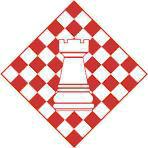 Đurđevac, 31. kolovoz do 07. rujna 2020. godineORGANIZATOR:  Hrvatski šahovski savez   TEHNIČKI ORGANIZATOR: ŠŠK „Konaki“, Novo VirjeMJESTO IGRANJA: Đurđevac, hotel „Picok“ Trg Svetog Jurja 9, 48350 Đurđevac.PRAVO NASTUPA: Pravo nastupa imaju sve šahistkinje državljanke Republike Hrvatske koje su                                         registrirane u HŠS za 2020. godinu.	SUSTAV IGRE: Švicarski sustav u 9 kola (kružni u slučaju prijave manje igračica).TEMPO IGRE: 90 minuta za 40 poteza + 30 minuta  za ostatak partije + 30 sekundi za svaki               z                          završeni potez počevši od prvog.                                                                                             NAGRADE: Nagradni fond iznosi 4.000 eura bruto, a bit će isplaćen na žiro račun u kunskoj protuvrijednosti po srednjem tečaju HNB-a na dan isplate čim se za to steknu uvjeti s obzirom na zastoj u prihodima Hrvatskog šahovskog saveza uslijed pandemije uvjetovane koronavirusom. PROGRAM NATJECANJA:SMJEŠTAJ: Đurđevac, hotel „Picok“, tel. 048 / 672 – 200, email info@hotel-picok.hr                        Cijena punog pansiona u dvokrevetnim i trokrevetnim sobama je 270,00 kuna po                        osobi dnevno za odrasle, te 250,00 kuna za djecu. Boravišna pristojba iznosi 10                            kuna, dnevno osiguranje gosta 2 kune i jednokratna prijava 5 kuna.                       Sve sobe imaju Wi-Fi, gostima se besplatno nudi korištenje bazena, te 20 %                       popusta na SpaBody i SpaBeauty tretmane.  UPISNINA:  Upisnina za natjecanje iznosi 150 kuna i potrebno ju je uplatiti na žiro račun                       Hrvatskog šahovskog saveza IBAN:HR7824810001120011240 do 29. kolovoza.                        Plaćanja upisnine su oslobođene igračice koje su se kvalificirale na Prvenstvo.PRIJAVE:    Rok za prijavu igračica koje imaju besplatan smještaj je 17. srpnja 2020.                            Rok za prijavu ostalih igračica je 29. kolovoza 2020.                       Prijave za natjecanje se vrše na E-mail Hrvatskog šahovskog saveza                        hss.crochess@gmail.comHRVATSKI ŠAHOVSKI SAVEZPoredak:Iznos nagrade:1. mjesto:1200 EURA2. mjesto:  900 EURA3. mjesto:  800 EURA4. mjesto:  600 EURA5. mjesto:  500 EURAUtorak,1. rujan:16,00 satiSvečano otvaranjeUtorak,1. rujan:16,15 sati1. koloSrijeda,2. rujan:9,00 sati2. koloSrijeda,2. rujan:16,30 sati3. koloČetvrtak,3. rujan:16,00 sati4. koloPetak,4. rujan:16,00 sati5. koloSubota,5. rujan:9,00 sati6. koloNedjelja,6. rujan:9,00 sati7. koloNedjelja,6. rujan:16,30 sati8. koloPonedjeljak,7. rujan:16,00 sati9. koloPonedjeljak,7. rujan:Nakon završetka posljednje partijeSvečano zatvaranje